§18351.  Inactive statusA licensee who wants to retain licensure while not practicing may apply for an inactive status license.  During inactive status, the licensee must renew the license and pay the renewal fee set by rule adopted by the director, but is not required to meet the continuing education requirements under section 18350.  The board shall adopt rules by which an inactive status license may be reinstated.  [PL 2023, c. 17, Pt. P, §29 (AMD).]An individual who practices under a resident dentist license or as a provisional dental therapist may not apply for inactive status.  [PL 2019, c. 388, §8 (AMD).]SECTION HISTORYPL 2015, c. 429, §21 (NEW). PL 2017, c. 388, §12 (AMD). PL 2019, c. 388, §8 (AMD). PL 2023, c. 17, Pt. P, §29 (AMD). The State of Maine claims a copyright in its codified statutes. If you intend to republish this material, we require that you include the following disclaimer in your publication:All copyrights and other rights to statutory text are reserved by the State of Maine. The text included in this publication reflects changes made through the First Regular and Frist Special Session of the 131st Maine Legislature and is current through November 1, 2023
                    . The text is subject to change without notice. It is a version that has not been officially certified by the Secretary of State. Refer to the Maine Revised Statutes Annotated and supplements for certified text.
                The Office of the Revisor of Statutes also requests that you send us one copy of any statutory publication you may produce. Our goal is not to restrict publishing activity, but to keep track of who is publishing what, to identify any needless duplication and to preserve the State's copyright rights.PLEASE NOTE: The Revisor's Office cannot perform research for or provide legal advice or interpretation of Maine law to the public. If you need legal assistance, please contact a qualified attorney.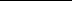 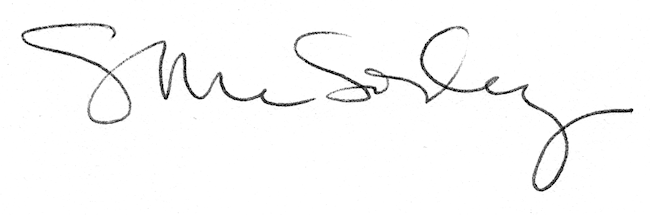 